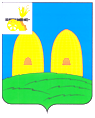 КОМИТЕТ  ОБРАЗОВАНИЯАДМИНИСТРАЦИИ МУНИЦИПАЛЬНОГО ОБРАЗОВАНИЯ«РОСЛАВЛЬСКИЙ РАЙОН» СМОЛЕНСКОЙ ОБЛАСТИП Р И К А З от 30.012.2022 № 619Об итогах районного заочного   смотра природоохранной работыНа основании приказа Рославльского комитета образования от 10.10.2022 № 420 «О проведении районного заочного смотра природоохранной работы» в целях привлечения внимания обучающихся образовательных организаций к работе по изучению проблем экологического состояния окружающей среды, практическому участию в решении природоохранных задач; повышения значимости  практической направленности в изучении дисциплин естественнонаучного цикла, способствующих трудовому воспитанию и профессиональной ориентации и  формированию  профессионального самоопределения;  формирования экологической грамотности через вовлечение в практико-ориентированную экологическую исследовательскую деятельность проведен районный заочный смотр природоохранной работы (далее – Смотр).В Смотре приняли участие 8 муниципальных бюджетных образовательных учреждений муниципального образования «Рославльский район» Смоленской области (далее – Учреждения). Отчёты по природоохранной работе предоставили  следующие Учреждения:  МБОУ «Перенская средняя школа»,   МБОУ «Чижовская средняя школа», МБОУ «Савеевская основная школа», МБОУ «Косковская основная школа», МБОУ «Павловская основная школа»,  МБОУ «Средняя школа   № 7», МБОУ «Средняя школа № 8», МБУДО «СЮН».   Изучив и обобщив отчёты по природоохранной работе, организационный комитет (с правами жюри) отмечает снижение  активности Учреждений по привлечению внимания учащихся к экологическому воспитанию. На основании вышеизложенного и протокола организационного комитета (с правами жюри) от 03.11.2022 № 1, п р и к а з ы в а ю:Утвердить прилагаемые итоги Смотра.Наградить грамотами Рославльского комитета образования Учреждения, ставшие победителями и призерами Смотра.Объявить благодарность Рославльского комитета образования следующим педагогическим работникам, ответственным за проведение природоохранной работы в Учреждениях, ставших победителями и призерами Смотра:Бобылевой Татьяне Николаевне, заместителю директора МБОУ «Чижовская средняя школа»;Зыковой Юлии Сергеевне, учителю МБОУ «Павловская основная школа»;Иванцовой Светлане Владимировне, учителю МБОУ «Савеевская основная школа»;Дмитраченковой Галине Валентиновне, учителю МБОУ «Косковская основная школа»;Петрачковой Ольге Николаевне, заместителю директора МБОУ «Средняя школа № 7»;Пуликовой Ирине Петровне, учителю МБОУ  «Перенская средняя школа»;Сакович Марине Васильевне, учителю МБОУ «Средняя школа № 8»;Соловьёвой Елене Сергеевне, педагогу-психологу  МБОУ «Чижовская средняя школа»; Супроненко Ирине Эдуардовне, методисту МБУДО «СЮН».Председатель Комитета                                                                    Н.Н. ГращенкоУТВЕРЖДЕНЫприказом Рославльского комитета образования от 30.12.2022  № 619Итоги районного заочного смотра природоохранной работыНоминация «Природоохранная работаобщеобразовательной организации города»1 место – не присуждалось;2 место  – МБОУ «Средняя школа № 7»;3 место – МБОУ «Средняя школа № 8».Номинация «Природоохранная работаобщеобразовательной организации села (средняя школа)»1 место – МБОУ «Чижовская средняя школа»;2 место – не присуждалось;3 место – МБОУ «Перенская средняя школа».Номинация «Природоохранная работаобщеобразовательной организации села (основная школа)»1 место – МБОУ  «Савеевская основная школа»;2 место – МБОУ  «Павловская основная школа»;3 место –  МБОУ  «Косковская основная школа».Номинация «Природоохранная работа организации дополнительного образования»1 место – МБУДО «СЮН»;2 место – не присуждалось;3 место – не присуждалось.